Operatoren verstehen (AFB I)1	Ordne die Operatoren (Arbeitsaufträge) und Arbeitsschritte einander richtig zu. 
Schreibe dazu die passenden Buchstaben in die Tabelle.2	Schreibe zu den Sprachtipps die passenden Operatoren.A	nenne/zähle auf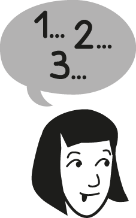 B	beschreibe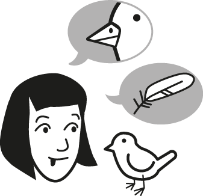 C	ordne zu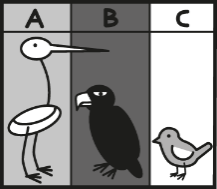 D	gib wieder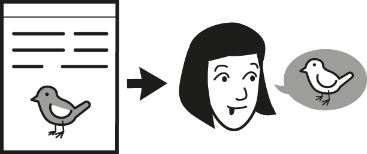 E	liste auf/stelle zusammen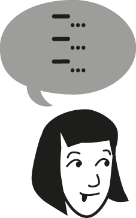 F	fasse zusammen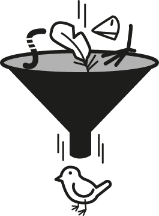 FSchreibe das Wichtigste kurz auf.Sortiere Informationen unter Überschriften oder Oberbegriffe.Sage/schreibe Informationen in Kurzform auf, z. B. in Stichworten oder in einer Tabelle.Schreibe auf, was du auf/in einem Material zu einem Thema erkennst.Entnimm einzelne Aussagen und schreibe 
sie auf. Du kannst sie mit Nummern untereinander schreiben.Suche nach wichtigen Aussagen und wiederhole sie.SprachtippsOperator1. Folgende Punkte kann ich nennen: …2. … heißt …3. … wird … genannt.Ich sehe …Das Material/Bild zeigt …Im Vordergrund befindet sich …Dahinter …… lässt sich so zusammenfassen:Die wichtigsten Aspekte sind: …Die Kernbotschaft lautet: …… passt zu/gehört zu …Erstens ...Zweitens ...Drittens ...Die wichtigste Aussage lautet …Der Autor schreibt, dass …